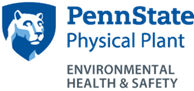 Environmental Health and Safety Title:				Ladder Safety Program Document #:		EHS-0033				Issued:	7/31/2018Approved By:		Director EHS			Version: 	1Appendix B Annual Portable Ladder Inspection Checklist*** Ladders with defects must be clearly marked “Dangerous-Do Not Use” or with similar wording and removed from service ***Inspection CriteriaOKNoN/A1Manufacturer’s label present and legible (must show capacity and safety warning labels) 2No rungs are missing3The rungs are secure4The rails and rungs are free from sharp edges and splinters5No visible cracks6All hardware is tightly attached and present7No bolts, nails, screws, or other hardware stick out to cause injury8The ladder is not broken, cracked, misshapen, splintered, rotted, or warped9The braces, rails, and spreader arms are not broken, cracked, misshapen, splintered, rotted, loose, or warped10The feet and treads of the ladder are free from damage, rust, wear and are properly attached11The extension locks seat properly and securely12Moving parts are moving freely (no binding)13Chains, cords, pulleys, ropes and locks are not damaged and working properly 14All attachments (pail shelf, tool rest, etc.) are free from damage, loose parts, and wear15No makeshift repairs or alterations16No discoloration or fading due to UV rays, heat, chemicals, etc. Additional criteria for mobile laddersAdditional criteria for mobile laddersAdditional criteria for mobile laddersAdditional criteria for mobile laddersAdditional criteria for mobile ladders17Wheels in good condition / move freely18Wheel locks in working condition19Hand rails and guardrails in good condition (not bent, loose, broken, etc.)COMMENTS: